令和４年度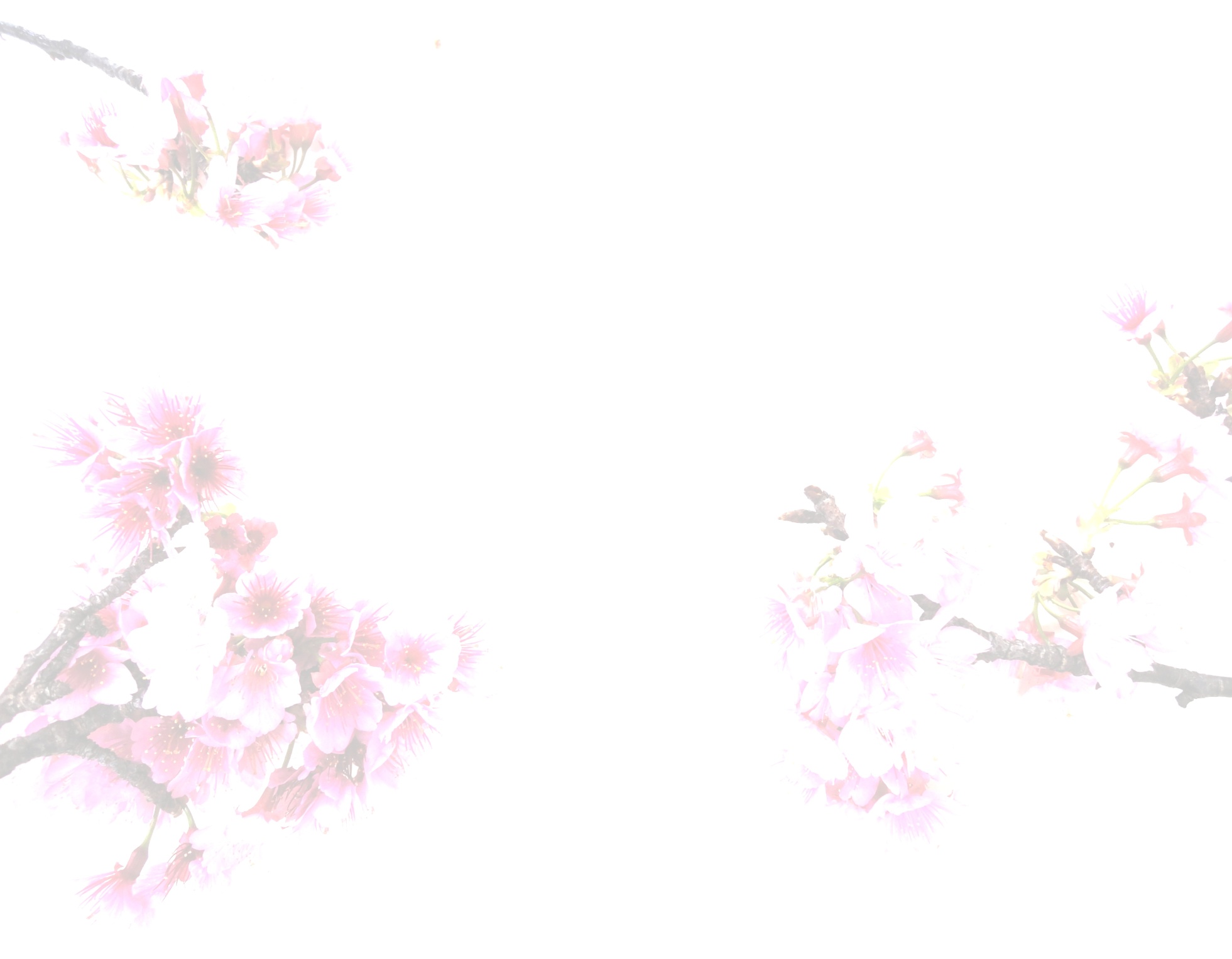  名護特別支援学校高等部 合格者受検番号普通科（産業コース）　           普通科（普通コース）　１３５７２４２４６８９101112131415161718192021222325